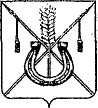 АДМИНИСТРАЦИЯ КОРЕНОВСКОГО ГОРОДСКОГО ПОСЕЛЕНИЯ КОРЕНОВСКОГО РАЙОНАПОСТАНОВЛЕНИЕот 30.12.2013                                   			                                           № 1373г. Кореновск Об осуществлении бюджетных инвестиций в объект капитального строительства по обеспечению земельных участков инженерной инфраструктурой в целях жилищного строительства, в том числежилья эконом-класса и жилья из быстровозводимых конструкцийВ целях развития жилищного строительства на территории Кореновского городского поселения Кореновского района, в соответствии с Федеральным законом от 25.02.1999 года №39-ФЗ «Об осуществлении инвестиционной деятельности в Российской Федерации, осуществляемой в форме капитальных вложений», руководствуясь Уставом Кореновского городского поселения Кореновского района администрация Кореновского городского поселения Кореновского района, п о с т а н о в л я е т:1. Осуществить подготовку и реализацию бюджетных инвестиций за счет средств краевого и местного бюджетов в форме капитальных вложений в основные средства по объекту капитального строительства по обеспечению земельных участков инженерной инфраструктурой в целях жилищного строительства, в том числе жилья эконом-класса и жилья из быстровозводимых конструкций согласно приложению к настоящему постановлению.2. Общему отделу администрации Кореновского городского поселения Кореновского района (Воротникова) обнародовать настоящее постановление и разместить его на официальном сайте органов местного самоуправления Кореновского городского поселения Кореновского района в сети Интернет.3. Контроль за исполнением настоящего постановления возложить на заместителя главы Кореновского городского поселения Кореновского района Ю.В.Малышко.4. Постановление вступает в силу со дня его официального обнародования.ГлаваКореновского городского поселения Кореновского района						                    Е.Н.Пергун		Информацияоб объекте капитального строительства по обеспечению земельных участков инженерной инфраструктурой в целях жилищного строительства, в том числе жилья эконом-класса и жилья из быстровозводимых конструкцийОсновные технико-экономические показатели по объектуОбъем финансового обеспеченияНачальник финансово-экономическогоотдела администрации Кореновскогогородского поселения Кореновского района	                       Ю.А.Киричко ЛИСТ СОГЛАСОВАНИЯк постановлению от «___» ___________2013 года № ____Об осуществлении бюджетных инвестиций в объект капитального строительства по обеспечению земельных участков инженерной инфраструктурой в целях жилищного строительства, в том числежилья эконом-класса и жилья из быстровозводимых конструкцийПроект подготовлен и внесен:Финансово-экономическим отделом администрации Кореновского городского поселения;Начальник отдела 							          Ю.А.КиричкоПроект согласован:Заместитель главыКореновского городского поселенияКореновского района 						                        Р.Ф.ГромовНачальник юридического отделаадминистрации Кореновскогогородского поселения						                М.В.ОмельченкоНачальник общего отделаадминистрации Кореновского городского поселения					    М.О.ВоротниковаПРИЛОЖЕНИЕУТВЕРЖДЕНАпостановлением администрации Кореновского городского поселения Кореновского районаот 30.12.2013 № 13731.Наименование инвестирования (строительство)Инженерные сети в микрорайоне № 8 города Кореновска (2-я очередь)2.Наименование заказчикаАдминистрация Кореновского городского поселения Кореновского района3.Наименование застройщикаАдминистрация Кореновского городского поселения Кореновского района4. Площадь земельного участка под застройку, га25,25.Плановый срок строительства сетей2014 годПоказательИсточник финансирования, рублейПериод реализацииПериод реализацииПоказательИсточник финансирования, рублейВсего2013 годСметная стоимость объекта капитального строительства Всего18 787 500,018 787 500,0Сметная стоимость объекта капитального строительства Краевой бюджет15 030 000,015 030 000,0Сметная стоимость объекта капитального строительства Местный бюджет3 757 500,03 757 500,0Общий объем инвестиций, предоставляемых на реализацию объекта капитального строительстваВсего18 787 500,018 787 500,0Общий объем инвестиций, предоставляемых на реализацию объекта капитального строительстваКраевой бюджет15 030 000,015 030 000,0Общий объем инвестиций, предоставляемых на реализацию объекта капитального строительстваМестный бюджет3 757 500,03 757 500,0